§6217.  Penalties and enforcement1.  Cease and desist order.  The superintendent may issue an order directing a provider to cease and desist from engaging in any act or practice in violation of this chapter.[PL 1987, c. 482, §1 (NEW).]2.  Superior Court.  In the case of any violation under this chapter, if the superintendent elects not to issue a cease and desist order or in the event of noncompliance with a cease and desist order issued pursuant to this section, the superintendent may apply to the Superior Court to issue an injunction restraining the company in whole or in part from proceeding further with its business or may apply for an order of the court to command performance consistent with contractual obligations of the provider.[PL 1987, c. 482, §1 (NEW).]3.  Civil penalties.  A person or organization in violation of this chapter shall be subject to a civil penalty of not more than $1,000 for each violation, payable to the State, to be recovered in a civil action. If a violation is willful, the person or organization shall be subject to a civil penalty of not more than $10,000 for each violation, payable to the State, to be recovered in a civil action. These penalties  may be in addition to any other penalty provided by law. A separate violation may be held to exist for each day that the violation continues.[PL 1987, c. 482, §1 (NEW).]4.  Class E crime.  Any person that violates any provision of this chapter commits a Class E crime. Each violation of this chapter shall constitute a separate offense.[PL 1987, c. 482, §1 (NEW).]SECTION HISTORYPL 1987, c. 482, §1 (NEW). The State of Maine claims a copyright in its codified statutes. If you intend to republish this material, we require that you include the following disclaimer in your publication:All copyrights and other rights to statutory text are reserved by the State of Maine. The text included in this publication reflects changes made through the First Regular and First Special Session of the 131st Maine Legislature and is current through November 1. 2023
                    . The text is subject to change without notice. It is a version that has not been officially certified by the Secretary of State. Refer to the Maine Revised Statutes Annotated and supplements for certified text.
                The Office of the Revisor of Statutes also requests that you send us one copy of any statutory publication you may produce. Our goal is not to restrict publishing activity, but to keep track of who is publishing what, to identify any needless duplication and to preserve the State's copyright rights.PLEASE NOTE: The Revisor's Office cannot perform research for or provide legal advice or interpretation of Maine law to the public. If you need legal assistance, please contact a qualified attorney.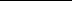 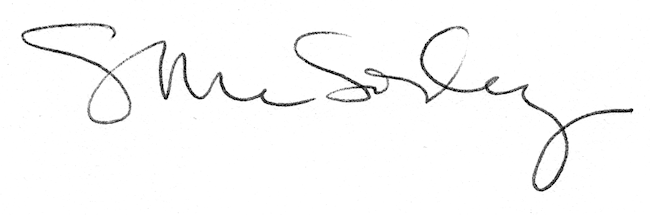 